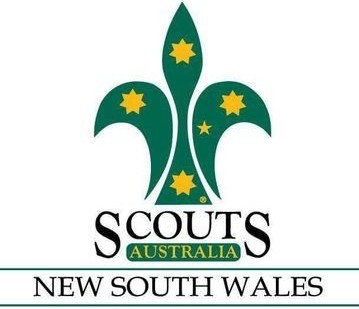 Position DescriptionPurpose of the positionThe State Commissioner (SC) International is the volunteer member responsible to the Assistant Chief Commissioner (ACC) Youth Program for:Integrating International Scouting event and activity opportunities into New Youth Program outcomes across all NSW Regions, Districts and Groups.Developing and implementing an operational approach to International event and activity promotion focussing on maximising youth attendance at International events and participation in international activities (SISEP, Friendship Tours, JOTA/JOTI and Pen-Pals programs).Overseeing the co-ordination of the SISEP, Friendship Tours, JOTA/JOTI and Pen-Pals programs in NSW.Leading and supporting two State Leader roles (State Leader - International Events, and State Leader – International Activities).The SC will achieve this by developing and implementing a comprehensive program - approved by the ACC Youth Program and Region Commissioners - encompassing the communication, education, joint planning, activities, team-building, goal-setting and progress review elements of their Area of Responsibility (AoR).Responsibilities and dutiesThe SC will assist the ACC in five areas:operational leadership - setting the direction of Scouts NSWcollaborative teamwork - keeping in step with othersoperational excellence - doing everything wellprudent business management - being efficient and effectiveproductive performance measurement - knowing where we are at all times.Further information on responsibilities is provided in section 1 of The Role of a State Commissioner.Connection to the New Youth ProgramVISION (POLICY & RULES): ‘Members are active global citizens, displaying loyalty, friendship, understanding and cooperation at local, national and international levels’UNIFORM: ‘the first badge a Scout ever receives is the World Organisation of the Scout Movement. This badge symbolises their membership to our global movement with a common purpose.’SCOUT PROMISE: ‘To Contribute To My Community And Our World - Duty to Others’ - In a globalised world, we have an increased focus on issues of global importanceNYP CHALLENGE AREA: Community - ‘we work with youth members for them to develop an understanding of community and their responsibility within their own and other communities, helping them to become active global citizens.’NYP SPECIAL INTEREST AREA: ‘Creating a better world’BETTER WORLD FRAMEWORK: ‘Every Scout is a Messenger of Peace - leveraging our global network of service and collaborating with external partners’Selection criteriaYou are invited to establish your claim to the position on the basis of six essential criteria:Ability to contribute productively to a framework set by others.Sound, evidence-based judgement and accountable decision making.Proven, successful track record of effective teamwork among adults.Proven track record of proactive and results orientation.Enthusiasm for the new strategic direction of Scouts NSW, including the Strategic Plan 2016-2018 and the Chief Commissioner's seven Strategic Priorities.Wood badge holder, or commitment to achieving a Wood badge within 12 months of accepting the position.Further information on desirable competency and personal attributes is provided in section 2 of The Role of a State Commissioner.AccountabilityElements of these accountabilities will be delivered through the roles of State Leader - International Events, and State Leader - International Activities (see relevant Position Descriptions).Integrating International Scouting event and activity opportunities into New Youth Program outcomes across all NSW Regions, Districts and Groups.Developing and implementing an operational approach to International event and activity promotion focussing on maximising youth attendance at International events and participation in international activities (SISEP, Friendship Tours, JOTA/JOTI and Pen-Pals programs).Overseeing the co-ordination of the SISEP, Friendship Tours, JOTA/JOTI and Pen-Pals programs in NSW.Accountable for translating the International aspects of Scouting into easily-understood and actionable New Youth Program outcomes at the grass-roots. Work with State Commissioners, and Regional Commissioners - International to cascade actionable program outcomes to Leaders.Accountable for developing a suite of programs and programming resources that assist regions, districts and groups to expand youth knowledge of international communities and developing youth to play a constructive role in a global society in their youth programs Lead and support two State Leader roles (State Leader - International Events, and State Leader - International Activities)Key Performance IndicatorsKPIs will be determined by negotiation with the Assistant Chief Commissioner - Youth Program but may include:youth participation in international eventsnumber of youth members participating in SISEP and Friendship Tours / JOTA/JOTI and Pen-Palsyouth participation in the Messengers of Peace programvisits to Groupsincreased retention from youth members attending international eventsThis position is important to Scouts NSW and it is essential that the SC creates the change we want to see. Therefore, a strong achievement orientation is required. The SC will be assessed on the results they achieve. Assessment will include formal annual performance reviews.Further information on applicable performance indicators is provided in section 3 of The Role of a State Commissioner.Activities include, but are not limited to:Continuously build Members' interest in your AoR.Identify and coordinate influential supporters of your AoR, and form them into a team with a plan.Ensure Scouts NSW website information that relates to your AoR is correct and reviewed regularly.Attend and assess the effectiveness of Region and State events in fulfilling the goals of your AoR.Conduct regular review meetings with Group Leaders on the status of your AoR.Take an active role in the State Commissioners Advisory Council.Maintain ongoing training.Attend to other necessary functions and duties as requested.State Commissioner International - Position Description	14 Sep 2018File version 1.0	Title:State Commissioner InternationalShort form:SC IntReporting to:Assistant Chief Commissioner Youth ProgramReports:State Leader - International Events,  State Leader - International ActivitiesTenure:3 years, reviewed annually.